Доклад об осуществлении государственного контроля (надзора), муниципального контроля за 2020 годРаздел 1.Состояние нормативно-правового регулирования всоответствующей сфере деятельностиВ своей деятельности администрация муниципального образования город Советск Щекинского района руководствуется нормативно-правовыми актами Российской Федерации, соблюдение которых подлежит проверке в процессе осуществления муниципального контроля: -	Федеральный закон от 06.10.2003 г. № 131-ФЗ «Об общих принципах организации местного самоуправления в Российской Федерации»;-	Федеральный закон от 26.12.2008 № 294-ФЗ «О защите прав юридических лиц и индивидуальных предпринимателей при осуществлении государственного и муниципального контроля»;-	Федеральный Закон от 02.05.2006 г. № 59-ФЗ «О порядке рассмотрения обращений граждан РФ»;-	Постановление Правительства Российской Федерации от 10.02.2017г. №166 «Об утверждении Правил составления и направления предостережения о недопустимости нарушения обязательных требований, подачи юридическим лицом, индивидуальным предпринимателем возражений на такое предостережение и их рассмотрение, уведомление об исполнении такого предостережения»-	Постановление Правительства Российской Федерации от 26.12.2019г. №1680 «Об утверждении общих требований к организации и осуществлению органами государственного контроля (надзора), органами муниципального контроля мероприятий по профилактике нарушений обязательных требований, требований, установленных муниципальными правовыми актами».-	Решение Собрания депутатов муниципального образования город Советск от 12.04.2006г. №8-01 «Об утверждении Устава Муниципального образования город Советск Щекинского района» ;-	Постановление администрации муниципального образования город Советск  Щекинского района от 03.04.2017 г. №4-85 «Об утверждении административного регламента по осуществлению муниципального контроля за сохранностью автомобильных дорог местного значения на территории муниципального образования город Советск Щекинского района»;Административный регламент о порядке осуществления муниципального контроля за обеспечением сохранности автомобильных дорог местного значения МО г.Советск разработан в соответствии с требованиями Федерального закона от 26.12.2008 № 294-ФЗ «О защите прав юридических лиц и индивидуальных предпринимателей при осуществлении государственного и муниципального контроля».Раздел 2.Организация государственного контроля (надзора),муниципального контроля- Муниципальный контроль за обеспечением сохранности состояния автомобильных дорог местного значения муниципального образования город Советск Щекинского района проводится при осуществлении дорожной деятельности на территории муниципального образования город Советск Щекинского района. - Предметом Муниципальной функции является проверка соблюдения юридическими лицами и индивидуальными предпринимателями:- положений Федерального закона от 08.11. 2007 № 257-ФЗ «Об автомобильных дорогах и о дорожной деятельности в Российской Федерации и о внесении изменений в отдельные законодательные акты Российской Федерации»; - положений Федерального закона от 10.12.1995 №196-ФЗ «О безопасности дорожного движения»;- требований технических условий по размещению объектов, предназначенных для осуществления дорожной деятельности, объектов дорожного сервиса, рекламных конструкций и других объектов в полосе отвода и придорожной полосе автомобильных дорог;- пользователями автомобильных дорог и иными лицами, осуществляющими деятельность в пределах полос отвода и придорожных полос, правил использования отвода и придорожных полос, а также обязанностей при использовании автомобильных дорог в части недопущения повреждения автомобильных дорог и их элементов;- транспортно-эксплуатационного состояния автомобильных дорог;- весовых и габаритных параметров транспортных средств при движении по автомобильным дорогам, включая периоды временного ограничения движения транспортных средств;- Муниципальная функция по осуществлению муниципального контроля осуществляется в форме проведения плановых и внеплановых проверок.- муниципальную функцию «Осуществление муниципального контроля за обеспечением сохранности автомобильных дорог местного значения муниципального образования город Советск Щекинского района» (далее – Муниципальная функция), осуществляется администрацией муниципального образования город Советск в лице заместителя главы администрации МО г.Советск.- При исполнении Муниципальной функции в отношении юридических лиц и индивидуальных предпринимателей, осуществляющих дорожную деятельность, администрация муниципального образования город Советск в лице заместителя главы администрации имеет право:- беспрепятственно осуществлять осмотр объектов дорожной деятельности на предмет соблюдения требований, установленных Федеральным законом от 08.11.2007 №257-ФЗ «Об автомобильных дорогах и о дорожной деятельности в Российской Федерации и о внесении изменений в отдельные законодательные акты Российской Федерации» и Федеральным законом от 10.12.1995 №196-ФЗ «О безопасности дорожного движения»;- требовать от лиц, в отношении которых осуществляется проверка:- документы, подтверждающие регистрацию в качестве индивидуального предпринимателя или юридического лица;-документы, подтверждающие организацию систематического технического контроля за соблюдением норм и правил содержания автомобильных дорог;- составлять по результатам проведенных проверок акты, на основании которых выдавать предписания об устранении выявленных нарушений;- осуществлять иные полномочия, предусмотренные законодательством Российской Федерации.- При исполнении Муниципальной функции заместитель главы администрации   обязан:- своевременно и в полной мере исполнять предоставленные в соответствии с законодательством Российской Федерации полномочия по предупреждению, выявлению и пресечению нарушений; - соблюдать законодательство Российской Федерации, права и законные интересы лиц, в отношении которых проводится проверка;- проводить проверку на основании распоряжения главы администрации муниципального образования город Советск Щекинского района;  - проводить проверку только во время исполнения служебных обязанностей, выездную проверку только при предъявлении служебных удостоверений, копии распоряжения главы администрации муниципального образования город Советск Щекинского района, копии документа о согласовании проведения проверки в случае, когда такое согласование необходимо в соответствии с действующим законодательством;- не препятствовать руководителю, иному должностному лицу или уполномоченному представителю юридического лица, индивидуальному предпринимателю, его уполномоченному представителю присутствовать при проведении проверки и давать разъяснения по вопросам, относящимся к предмету проверки;- предоставлять руководителю, иному должностному лицу или уполномоченному представителю юридического лица, индивидуальному предпринимателю, его уполномоченному представителю, присутствующим при проведении проверки, информацию и документы, относящиеся к предмету проверки;- знакомить руководителя, иного должностного лица или уполномоченного представителя юридического лица, индивидуального предпринимателя, его уполномоченного представителя с результатами проверки;- доказывать обоснованность своих действий при их обжаловании юридическими лицами, индивидуальными предпринимателями в порядке, установленном законодательством Российской Федерации;- соблюдать сроки проведения проверки; - не требовать документы и иные сведения, представление которых не предусмотрено законодательством Российской Федерации;- учитывать при определении мер, принимаемых по фактам выявленных нарушений, соответствие указанных мер тяжести нарушений, их потенциальной опасности для жизни, здоровья людей, для животных, растений, окружающей среды, безопасности государства, для возникновения чрезвычайных ситуаций природного и техногенного характера, а также не допускать необоснованное ограничение прав и законных интересов граждан, в том числе индивидуальных предпринимателей, юридических лиц;- перед началом проведения выездной проверки по просьбе руководителя, иного должностного лица или уполномоченного представителя юридического лица, индивидуального предпринимателя, его уполномоченного представителя ознакомить их с положениями настоящего Административного регламента, в соответствии с которым проводится проверка;- вносить записи о результатах проведенных проверок в журнал учета проверок.- за отчетный период 2020 года заявления в администрацию муниципального образования город Советск  Щекинского района о нарушении сохранности автомобильных дорог местного значения юридическими лицами и индивидуальными предпринимателями не поступали. Проверки в отношении юридических лиц и индивидуальных предпринимателей в 2020 году не проводились.Раздел 3.Финансовое и кадровое обеспечение государственного контроля (надзора), муниципального контроляРаздел 4.Проведение государственного контроля (надзора),муниципального контроляРаздел 5.Действия органов государственного контроля (надзора),муниципального контроля по пресечению нарушений обязательных требований и (или) устранению последствий таких нарушенийРаздел 6.Анализ и оценка эффективности государственногоконтроля (надзора), муниципального контроляРаздел 7.Выводы и предложения по результатам государственногоконтроля (надзора), муниципального контроляПриложения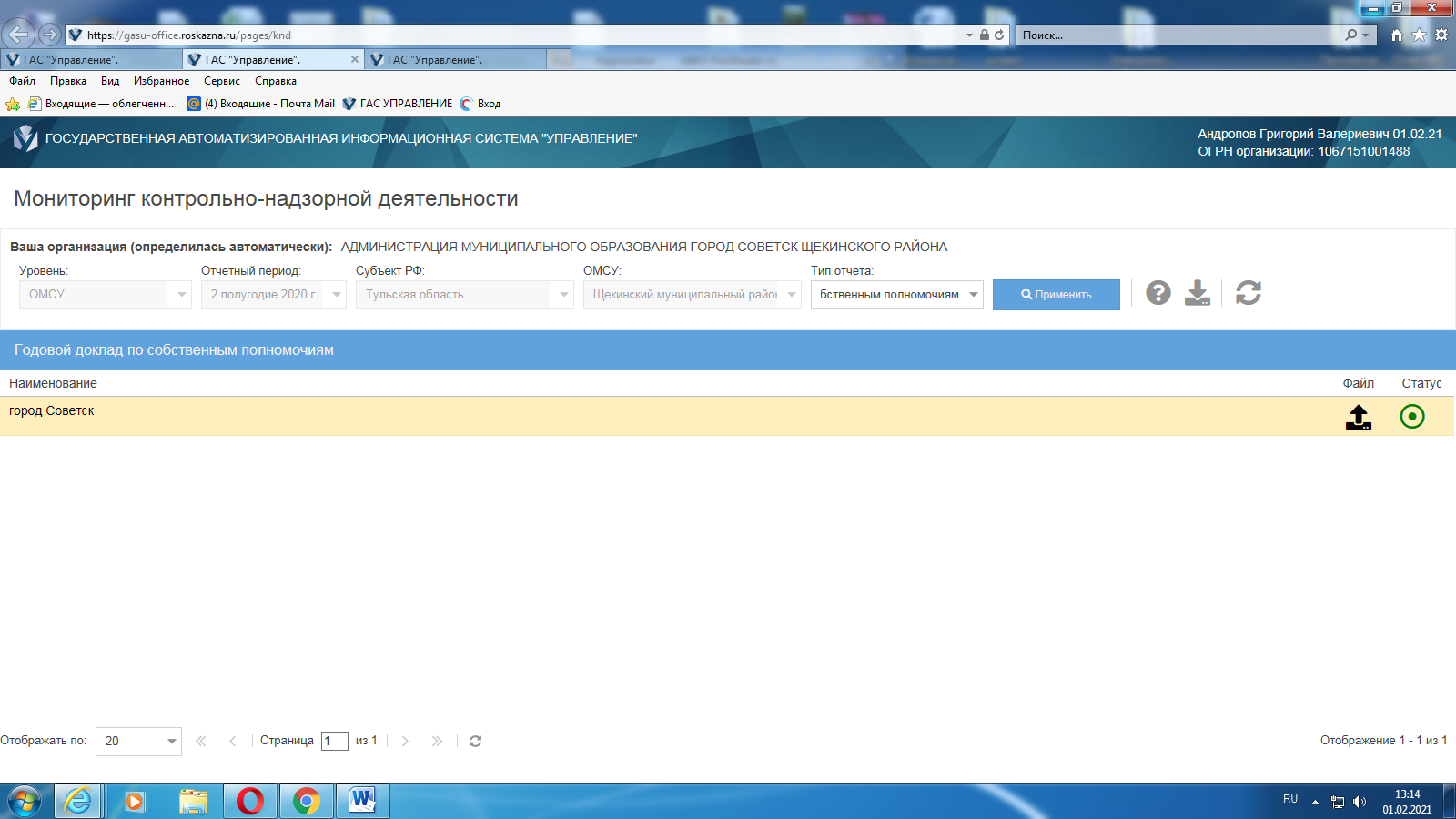 